الفرض الأول للفصل الأول في الرياضياتالتمرين الاول: 1/ انقل ثم اتمم الجدول التالي :  2/ اكمل الجدول التالي :التمرين الثاني:  1/ اعط المفكوك النموذجي لهذه الاعداد:956.2       ,      0.132    ,     4350.06    ,       52.63           التمرين الثالث:     1/ أنجز مثيلا للشكل المقابل .
     2/ عين النقطة  بحيث  و 
     3/ ماذا نقول عن النقط  ولماذا ؟
     4/ أنشئ أنصاف المستقيمات التي مبدأها  والتي تشمل 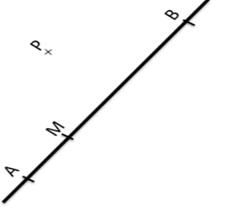      5/ عين النقطة D بحيث تكون على إستقامة واحدة مع T و P و      6/ أنشئ المستقيم  الذي يشمل النقطة  ويعامد 
     7/ أكمل بأحد الرموز  او  او 
       T…(AB)      A…(MB)      M…(AT)      (F)…(AB)Belhocine : https://prof27math.weebly.com/ السنة الدراسية : 2016/2017المتوسطة :المدة الزمينة : 1 ســـــــــــــــــاالمستوى : السنة أولى متوسطرقم الاجزاء من مئةرقم العشراترقم الاعشاررقم الاجزاء من مئةالعدد125.906يقراالعدد.............................................3.564خمس وخمسون وحدة وثلاث مائة و........321,.....ثلاث واربعون جزء من الف............................................................0,2136